О перечне и порядке определения показателей экономической эффективности деятельности хозяйственных обществ, доли (акции) которых находятся в муниципальной собственности Шумерлинского муниципального округа Чувашской РеспубликиВ целях повышения эффективности управления муниципальным имуществом Шумерлинского муниципального округа Чувашской Республики и контроля за деятельностью хозяйственных обществ, доли (акции) которых находятся в муниципальной собственности Шумерлинского муниципального округа Чувашской Республикиадминистрация Шумерлинского муниципального округа п о с т а н о в л я е т:1. Утвердить прилагаемый перечень и порядок определения показателей экономической эффективности деятельности хозяйственных обществ, доли (акции) которых находятся в муниципальной собственности Шумерлинского муниципального округа Чувашской Республики согласно приложению.2. Настоящее постановление вступает в силу после его официального опубликования в периодическом печатном издании «Вестник Шумерлинского муниципального округа» и подлежит размещению на официальном сайте Шумерлинского муниципального округа в информационно-телекоммуникационной сети «Интернет».3. Признать утратившим силу постановление администрации Шумерлинского района от 01 сентября 2017 № 431 «О перечне и порядке определения показателей экономической эффективности деятельности хозяйственных обществ, доли (акции) которых находятся в муниципальной собственности Шумерлинского района».Глава Шумерлинского муниципального округаЧувашской Республики                                                                                                Л.Г. РафиновПриложение к постановлению администрацииШумерлинского муниципального округа Чувашской Республикиот _________2023 № ____Перечень и порядок определения показателей экономической эффективности деятельности хозяйственных обществ, доли (акции) которых находятся в муниципальной собственности Шумерлинского муниципального округа Чувашской Республики1. Перечень и порядок определения показателей экономической эффективности хозяйственных обществ, доли (акции) которых находятся в муниципальной собственности Шумерлинского муниципального округа Чувашской Республики (далее также - общества), разработаны в целях оценки эффективности управления муниципальным имуществом Шумерлинского муниципального округа Чувашской Республики и долями (акциями) обществ, находящихся в муниципальной собственности Шумерлинского муниципального округа Чувашской Республики.2. Утверждение величин показателей экономической эффективности деятельности обществ на очередной финансовый год и аналогичных прогнозных величин на два последующих года осуществляется администрацией Шумерлинского муниципального округа Чувашской Республики, осуществляющей координацию и регулирование соответствующих видов экономической деятельности, ежегодно до 1 декабря на основании:а) представляемых представителями интересов Шумерлинского муниципального округа Чувашской Республики в органах управления обществ (далее - представители интересов): величин показателей экономической эффективности деятельности обществ на очередной финансовый год и аналогичных прогнозных величин на два последующих года;бухгалтерской и иной отчетности.3. Для обществ ежегодно утверждаются (по форме согласно приложению № 1):а) основные показатели экономической эффективности деятельности:выручка;чистая прибыль (убыток);чистые активы;дивиденды, подлежащие перечислению в бюджет Шумерлинского муниципального округа Чувашской Республики по итогам деятельности за отчетный год, размер которых корректируется в соответствии с решением годового общего собрания акционеров;б) дополнительные показатели экономической эффективности деятельности:среднесписочная численность;среднемесячная заработная плата;дебиторская задолженность, рублей;кредиторская задолженность, рублей.Основные показатели экономической эффективности деятельности утверждаются на очередной финансовый год и два последующих года; дополнительные показатели экономической эффективности деятельности утверждаются на очередной финансовый год.Приложение № 1к Перечню и порядку определения показателей экономической эффективности деятельности хозяйственных обществ, доли (акции) которых находятся в муниципальной собственности Шумерлинского муниципального округаЧувашской РеспубликиПоказатели экономической эффективности деятельности________________________________________________________________(наименование общества)на __________ год(очередной финансовый год)<*> Указываются дивиденды, подлежащие перечислению в бюджет Шумерлинского муниципального округа Чувашской Республики в очередном финансовом году по итогам деятельности общества за отчетный год.Дополнительные показатели деятельности_______________________________________________________________(наименование общества)на _____ год(очередной финансовый год)Прогноз показателей экономической эффективности деятельности _______________________________________________________________(наименование общества)на ___________________________________годы(два года, следующие за очередным финансовым годом)<*> Указываются дивиденды, подлежащие перечислению в бюджет Шумерлинского муниципального округа Чувашской Республики в планируемом году по итогам деятельности общества за предшествующий год.ЧĂВАШ  РЕСПУБЛИКИ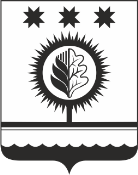 ЧУВАШСКАЯ РЕСПУБЛИКАÇĚМĚРЛЕ МУНИЦИПАЛЛĂОКРУГĔН АДМИНИСТРАЦИЙĚЙЫШĂНУ___.___.2023  ___ № Çěмěрле хулиАДМИНИСТРАЦИЯШУМЕРЛИНСКОГО МУНИЦИПАЛЬНОГО ОКРУГА ПОСТАНОВЛЕНИЕ___.___.2023 № ___    г. Шумерля№ п/пНаименование показателя1 квартал1 полугодие9 месяцевгод1.Выручка, тыс. рублей2.Чистая прибыль (убыток), тыс. рублей3.Чистые активы, тыс. рублей4.Дивиденды (прибыль), подлежащие(ая) перечислению в бюджет Шумерлинского муниципального округа Чувашской Республики, тыс. рублей < * >№ п/пНаименование показателя1 квартал1 полугодие9 месяцевгод1.Среднесписочная численность, человек2.Среднемесячная заработная плата, рублей3.Дебиторская задолженность, рублей4.Кредиторская задолженность, рублей№ п/пНаименование показателя_____ год (год, следующий за планируемым)____ год (второй год, следующий за планируемым)1.Выручка, тыс. рублей2.Чистая прибыль (убыток), тыс. рублей,3.Чистые активы, тыс. рублей4.Дивиденды (прибыль), подлежащие(ая) перечислению в бюджет Шумерлинского муниципального округа Чувашской Республики, тыс. рублей < * >